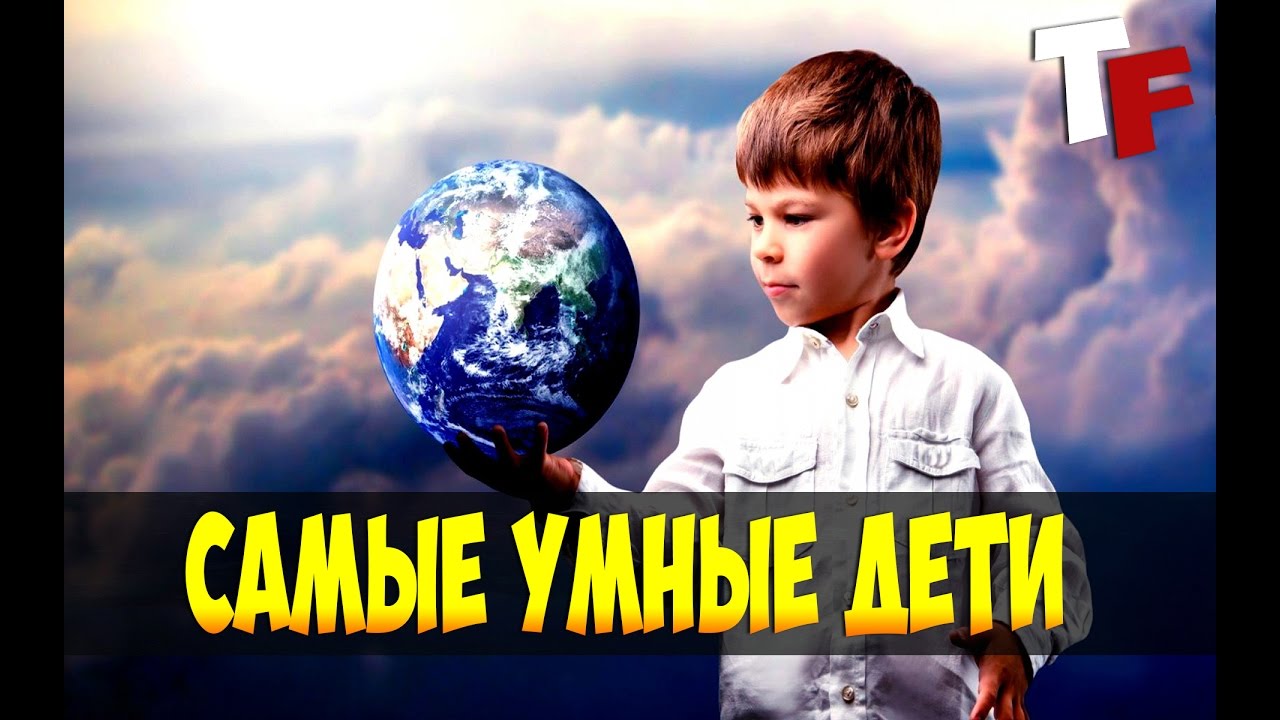 13.03.2019 года прошла районная научная школа  для 5-11 классов, подведены итоги. На муниципальной научно-практической конференции Соболевская София, Близневский Иван, Татаркина Ольга, Федорченко Роман, Гущина Валентина, Лушечкина Анастасия представили свои исследования в области биологии, истории, литературы. Победителями стали Гущина Валентина, Лушечкина Анастасия, получившие 1 место.  Благодарим педагогов школы, готовивших ребят -  победителей: Симонову О.Б., Замарацких С.В., ребят – участников Остапенко Н.И., Симонова С.В., Епишину П.Г. Мы приглашаем всех школьников на конференцию по экологии 1 апреля, которая пройдет в нашей школе в рамках созданного лесничества.Разработки Гончаровой А, Максимовой Н, Симоновой В, Остапенко И, Мингбошиевой У, Татаркиной О, Гущиной В, Лушечкиной А. – стали участниками заочного этапа краевой конференции «Сибирь суровая и нежная», очная защита работ состоится 27 марта 2019 года в г. Красноярске. Руководители работ Максимова Е.В., Симонова О.Б., Замарацких С.В., Остапенко Н.И. Мы желаем ребятам удачи.Ребят 1 -4 класса приглашаем на районную научно – практическую конференцию, ждем работы до 01.04.19 года 	Руководитель программы Одаренные (способные) дети  Евдокимова Т.С.